小松美羽展　写真１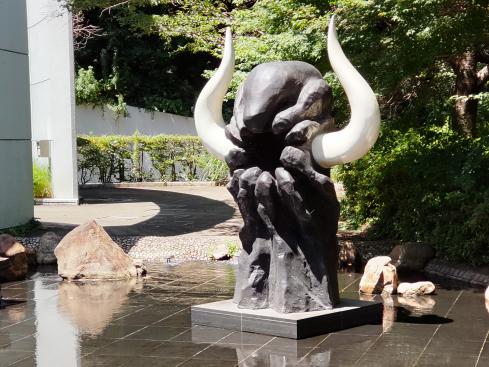 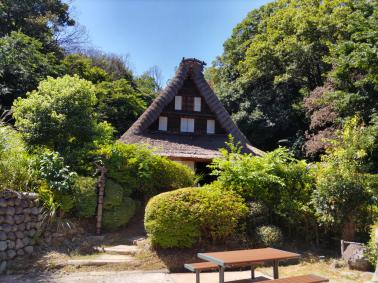 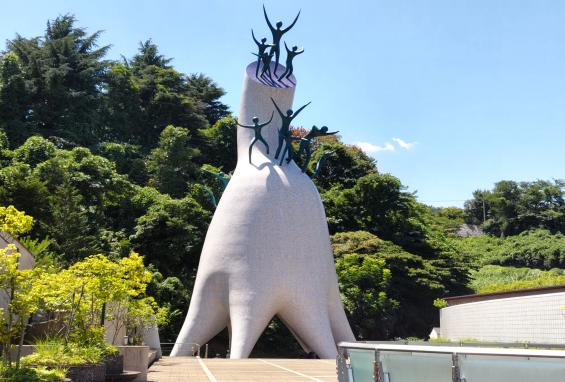 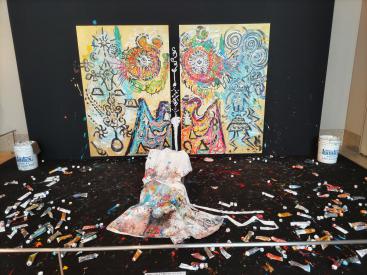 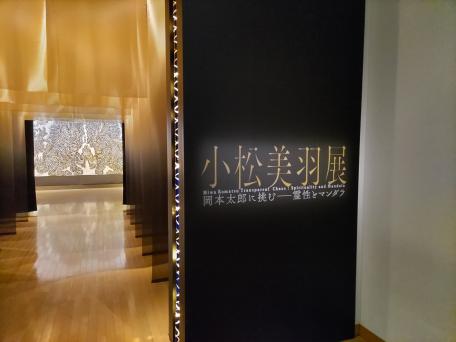 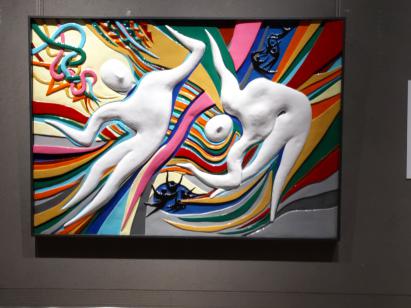 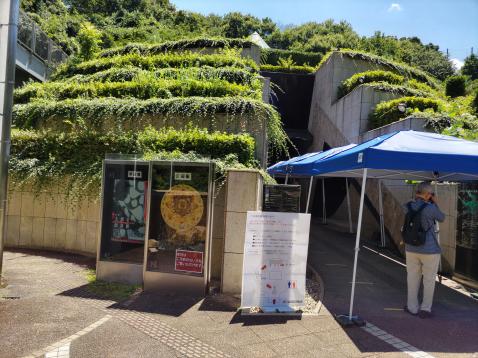 